                                проект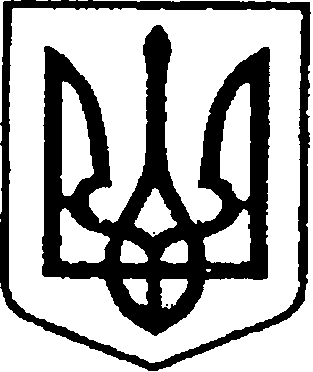                                                 УКРАЇНА                                  ЧЕРНІГІВСЬКА ОБЛАСТЬ                              Н І Ж И Н С Ь К А    М І С Ь К А   Р А Д А                          В И К О Н А В Ч И Й    К О М І Т Е Т                               Р І Ш Е Н Н Явід                       р.                         м. Ніжин	                                №  Про постановку на квартирний облік,затвердження рішень, внесення зміндо квартоблікової справи та надання кімнат у гуртожитку      Відповідно до статей 30, 42, 53, 59, 73 Закону України «Про місцеве самоврядування в Україні», статей 14, 34, 45, 46 Житлового кодексу Української РСР, пунктів 13, 20, 21, 44 Правил обліку громадян, які потребують поліпшення житлових умов і надання їм жилих приміщень в Українській РСР, Примірного положення про користування гуртожитками, п.1.1, 1.3, 1.4 Постанови Кабінету Міністрів України  від 06.04.2011 року                   № 365 «Про внесення змін до деяких рішень Уряду  з питань обліку громадян, які потребують поліпшення житлових умов»,  Регламенту виконавчого комітету Ніжинської міської ради Чернігівської області, затвердженого рішенням Ніжинської міської ради Чернігівської області VІІІ скликання від 24.12.2020 року № 27-4 / 2020, розглянувши заяви громадян, клопотання керівників організацій та висновки громадської комісії з житлових питань від 03.11.2021 р. протокол №13, виконавчий комітет  Ніжинської міської ради вирішив:      1.Поставити на квартирний облік до позачергового списку            1.1. Ювка Івана Михайловича дитину, позбавлену батьківського        піклування, який зареєстрований за адресою: Чернігівська область Ніжинський район, с. Паливода, вул. Франка,буд.8 і проживає в дитячому будинку сімейного типу за адресою: Чернігівська область  Ніжинський район, с. Колісники, вул. Молодіжна, буд.1, сім’я для постановки на квартирний облік 1 особа ( підстава: п.6 ст.34, ст.46 Житлового кодексу Української РСР ; п.1.1,1,3, 1.4 Постанови Кабінету Міністрів України  від 06.04.2011 року №365 «Про внесення змін до деяких рішень Уряду  з питань обліку громадян, які потребують поліпшення житлових умов», заява неповнолітнього Ювка Івана Михайловича).       1.2. Ювка Олександра Михайловича дитину, позбавлену батьківського        піклування, який зареєстрований за адресою: Чернігівська область Ніжинський район, с. Паливода, вул. Франка,буд.8 і проживає в дитячому будинку сімейного типу за адресою: Чернігівська область  Ніжинський район, с. Колісники, вул. Молодіжна, буд.1, сім’я для постановки на квартирний облік 1 особа ( підстава: п.6 ст.34, ст.46 Житлового кодексу Української РСР ; п.1.1,1,3, 1.4 Постанови Кабінету Міністрів України  від 06.04.2011 року №365 «Про внесення змін до деяких рішень Уряду  з питань обліку громадян, які потребують поліпшення житлових умов», заява неповнолітнього Ювка Олександра Михайловича).      2. Затвердити рішення житлово-побутової комісії Спеціального авіаційного загону про зняття з квартирного обліку:       2.1. Бєломєстнова Ігоря Інокентійовича, заступника командира авіаційної ескадрильї спеціального призначення на вертольотах, майора служби цивільного захисту, у зв’язку з поліпшенням житлових умов ( протокол №144 від 22.09.2021 р.) підстава: клопотання в.о. командира Спеціального авіаційного загону Коломіна К. від 11.10.2021 р. за  № 8102-3466/81;    2.2. Лося Миколу Сергійовича, заступника командира авіаційної ескадрильї спеціального призначення на літаках, капітана запасу, у зв’язку з поліпшенням житлових умов ( протокол №145 від 22.09.2021 р.) підстава: клопотання в.о. командира Спеціального авіаційного загону Коломіна К. від 11.10.2021 р. за  № 8102-3466/81;    2.3. Бокача Юрія Анатолійовича, старшого інструктора  парашутно - десантної підготовки, прапорщика запасу, у зв’язку з поліпшенням житлових умов ( протокол №146 від 22.09.2021 р.) підстава: клопотання в.о. командира Спеціального авіаційного загону Коломіна К. від 11.10.2021 р. за  № 8102-3466/81;     3. Внести зміни до квартоблікової справи № 2326 Шерстюк Тетяни Валеріївни, включивши її сім’ю по першочергового списку на отримання житла як таку, в якій виховується дитина  з інвалідністю ( підстава: ст.45 Житлового кодексу Української РСР, п.44 Правил обліку громадян, які потребують поліпшення житлових умов і надання їм жилих приміщень в Українській РСР, заява Шерстюк Т.В. та копія посвідчення дитини з інвалідністю).     4.  Надати кімнату в гуртожитку по КНП «Ніжинський міський пологовий будинок"    4.1 Кімнату в гуртожитку ( службовій квартирі)  житловою площею                      16,1 кв.м. за адресою: Чернігівська область, м.Ніжин, вул.Космонавтів,                          буд.44 кв.78 надати Рибалко Тетяні Володимирівні, яка працює лікарем-анестезіологом у КНП «Ніжинський міський пологовий будинок» підстава : клопотання генерального директора КНП «Ніжинський міський пологовий будинок» Якуби В.М. від 27.10.2021 року №1-04/779;    4.2 Кімнату в гуртожитку ( службовій квартирі)  житловою площею                              16,2 кв.м. за адресою: Чернігівська область,  м.Ніжин, вул.Космонавтів, буд.44 кв.78 надати Горбач Катерині Юріївні, яка працює лікарем-анестезіологом у КНП «Ніжинський міський пологовий будинок» підстава : клопотання генерального директора КНП «Ніжинський міський пологовий будинок» Якуби В.М. від 27.10.2021 року №1-04/779.      5. Начальнику відділу квартирного обліку та приватизації житла  Лях О.М. забезпечити оприлюднення даного рішення на офіційному сайті Ніжинської міської ради протягом 5 робочих днів з дня його прийняття.      6. Контроль за виконанням даного рішення покласти на заступника міського голови з питань діяльності виконавчих органів ради Смагу С.С.Міський голова					                       Олександр КОДОЛА                                    Пояснювальна записка                                            До проекту рішення        Про постановку на квартирний облік, затвердження рішень, внесення змін до квартоблікової справи та надання кімнат у гуртожитку.                     Обгрунтування необхідності прийняття рішення        Розглянувши заяви  громадян, клопотання керівників організацій та висновки громадської комісії з житлових питань, відділ квартирного обліку та приватизації житла виносить на розгляд виконавчого комітету проект рішення  «Про постановку на квартирний облік, затвердження рішень, внесення змін до квартоблікової справи та надання кімнат у гуртожитку», що дозволить поставити на квартирний облік громадян, які потребують поліпшення житлових умов, Зняти громадян з квартирного обліку, внести зміни до квартоблікової справи громадянки та надати лікарям КНП «Ніжинський міський пологовий будинок» кімнат у гуртожитку.       Стан нормативно-правової бази у даній сфері правового регулювання       Даний проект рішення підготовлений на виконання    статей 30, 42, 53, 59, 73 Закону України «Про місцеве самоврядування в Україні», статей 14, 34, 45, 46 Житлового кодексу Української РСР, пунктів 13, 20, 21, 44 Правил обліку громадян, які потребують поліпшення житлових умов і надання їм жилих приміщень в Українській РСР, Примірного положення про користування гуртожитками, п.1.1, 1.3, 1.4 Постанови Кабінету Міністрів України  від 06.04.2011 року № 365 «Про внесення змін до деяких рішень Уряду  з питань обліку громадян, які потребують поліпшення житлових умов»,  Регламенту виконавчого комітету Ніжинської міської ради Чернігівської області, затвердженого рішенням Ніжинської міської ради Чернігівської області VІІІ скликання від 24.12.2020 року № 27-4 / 2020, розглянувши заяви громадян, клопотання керівників організацій та висновки громадської комісії з житлових питань від 03.11.2021 р. протокол №13.     Доповідати проект на засіданні буде начальник відділу квартирного обліку та приватизації житла Лях О.М. Начальник відділу квартирного облікута приватизації житла                                                                             Оксана ЛЯХВізують:Начальник відділу квартирного облікута приватизації житла                                                                     Оксана ЛЯХЗаступник міського голови з питань діяльності виконавчих органів ради		                               Сергій СМАГА  Начальник відділу юридично-кадровогозабезпечення                                                                                 В’ячеслав ЛЕГАКеруючий справами виконавчого комітетуНіжинської міської ради                                                              Валерій Салогуб